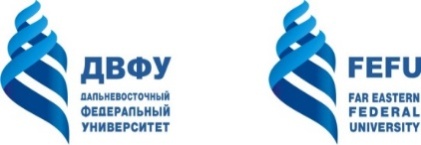 МИНИСТЕРСТВО НАУКИ И ВЫСШЕГО ОБРАЗОВАНИЯ РОССИЙСКОЙ ФЕДЕРАЦИИФедеральное государственное автономное образовательное учреждение высшего образования«Дальневосточный федеральный университет»КУРСОВАЯ РАБОТАТема«СЕМИОТИКА ЭТИКЕТНЫХ НОРМ И ИХ ВЛИЯНИЕ НА КУЛЬТУРУ ПОВЕДЕНИЯ ШКОЛЬНИКОВ В ПРОЦЕССЕ ИЗУЧЕНИЯ КУРСА МХК»Автор:                                               студентка группы Б3419специальность «Мировая художественная культура» Войтко Анна ДмитриевнаРуководитель: кандидат  философских наук, доцент кафедры исторического образования Преснякова Татьяна Николаевнаг. Уссурийск2021ОглавлениеВведение	31 Этикетные нормы, история их формирования и закрепления в культуре поведения как объект изучения в курсе МХК.	71.1	Знак как центральная дефиниция семиотики.	71.2	Факторы, обуславливающие специфичность этикетных норм.	121.3Влияние этикетных норм на поведение школьников: семиотический характер проблемы.	162	Разработка уроков школьного курса МХК с использованием семиотики этикетных норм на основе интеграции различных видов искусств.	232.1  Проблема моделирования этикетных норм культуры школьников на уроках МХК  посредством изучения искусства.	232.2	Место уроков МХК в структуре культурологического образования с применением методологии «понимающей педагогики»	282.3	Приёмы, методы и технологии обучения школьников на основе интеграции различных видов искусств	312.4  Создание объединения «Искусство как энциклопедия этикета» в школе как средство  влияния на культуру поведения школьников.	35Заключение	39Список литературы:	41ВведениеФормирование культуры поведения начинается с самых первых лет жизни ребёнка. Окружающая его среда становится не только средством воспитания чувств, но и представлений о правилах поведения, то есть она активизирует весь механизм нравственного воспитания и влияет на формирование личности.Актуальность темы обусловлена тем, что культура поведения была и остается главным критерием, определяющим уровень воспитания человека. Такие негативные явления как развязность манер и распущенность в поведении школьников,  хулиганские поступки, ведущие к нарушению общественного порядка, ставят перед педагогами ряд задач, связанных не только с теоретическим изучением этикета, но скорее всего с его практическим закреплением. Общение людей  - важный фактор социализации личности. Но любое общение – межличностное, личности и группы, а также межгрупповое – подчиняется определенным правилам, называемым этикетными нормами.Значимой средой приобщения к таким нормам, наряду с семьей, является школа. В программе школьного образования большее внимание уделяется изучению искусства, отчасти этике (как общей философской науке о морали и нравственности), но не этикету.Актуальность темы исследования связана с тем, что необходимо использовать знания в области искусства для того, чтобы перевести их в плоскость формирования этикета.Согласно ФГОС основного общего образования, изучение такой предметной области как «Искусство» должно обеспечить [43]: – осознание значения искусства и творчества в личной и культурной самоидентификации личности;–развитие эстетического вкуса, художественного мышления обучающихся, способности воспринимать эстетику природных объектов, сопереживать им, чувственно-эмоционально оценивать гармоничность взаимоотношений человека с природой  и выражать своё отношение художественными средствами.  Изучение этикета и этикетных норм, создание целостного образа этикета на основе изучения шедевров мирового искусства в процессе изучения школьников курса МХК представляется актуальной и перспективной задачей. Цель исследования – выявить наиболее эффективные методы, приёмы и способы изучения  семиотического характера этикетных норм, представленных средствами искусства в курсе Мировая художественная культура, как фактора, влияющего на культуру поведения школьников.Задачи:- дать определение понятию «знак», как центральной дефиниции семиотики;- описать этикетные нормы в их историческом развитии;- показать знаковость этикетных норм и определить факторы, обуславливающие их специфичность;-  выявить специфику понятия «семиотика этикетных норм»;- раскрыть соотношение «семиотики этикетных норм» с  предметной областью эстетики изобразительного искусства в школьной практике преподавания;–  выявить специфику воспитательной работы в процессе преподавания курса МХК в школе для формирования моделей поведения ;– определить методы, приёмы и технологии изучения этикетных норм   на основе интеграции различных видов искусств, таких как   живопись, и литература;–описать формы работы с детьми во внеучебной деятельности для закрепления этикетных норм в поведении обучающихся.Объект исследования –  культура поведения школьников и ее изменение в процессе изучения курса МХК.. Предмет исследования – воспитание культуры поведения  школьников посредством изучения  семиотического характера этикетных норм,  представленных в искусстве, в процессе изучения курса МХК. Методы исследования, использованные в работе, включают в себя:– метод анализа теоретических источников по теме;–индуктивный и дедуктивный методы в изучении семиотики этикетных норм в такой области эстетики как «искусство»;– метод классификации при определении типов и видов этикетных норм по одному или нескольким основаниям.Теоретическая значимость работы – выявление содержательных характеристик  семиотики этикетных норм в школьном образовании способствует  повышению уровня педагогического мастерства в преподавании МХК, создает условия для создания синтеза этики и эстетики.Практическая значимость – проведение уроков на основе ознакомления школьников с семиотикой этикетных норм позволяет учащимся повысить уровень культуры поведения, расширить кругозор. Приобщение учащихся к различным видам искусства способствует  развитию творческих способностей, критического мышления и помогает обучающимся самостоятельно осуществлять поиск необходимой информации. Всё это необходимо для развития интеллектуальных, творческих способностей. Культура поведения – это показатель общей культуры человека, которая проявляет себя в воспитанности, безупречности манер, хорошо развитой образной речи, умении вести содержательную беседу.Теоретической базой исследования явились работы специалистов в области педагогики, психологии, методики, семиотики.Интересны работы по проблемам семиотики И.В. Арзамасцевой, С.Т. Махалиной. Проблему ценностей исследовали  писали Ю.Б., Алиев, Л.А.Беляева, И.Г.Чугаева. Ю.В. Батурина, Е.Е. Бразговская описали влияние изучения МХК на личность школьника. Исследования, посвященные этикету. таких авторов как О.И. Даниленко, М.И. Козьяковой, Л.С. Лихачевой и других были использованы в качестве теоретической основы написания данной работы.Структура курсовой работы. Работа состоит из Введения, двух глав, разбитых на параграфы, Заключения и Списка литературы, который включает 48 источников. Объём работы 48 страниц.1Этикетные нормы, история их формирования и закрепления в культуре поведения как объект изучения в курсе МХК1.1 Знак как центральная дефиниция семиотикиВ условиях современного мира по мере роста всех видов знания «незнание» не только не уменьшается, но и возрастает в опережающей знание прогрессии. Сегодня, в этой связи, как никогда возрастают требования к процессам переработки и передачи информации, к условиям хранения, как в индивидуальной, так и коллективной памяти человечества в целом.Важно определить, какое место занимают этикетные нормы, история их происхождения, формирования и закрепления в культуре поведения для дальнейшего изучения семиотики этикетных норм и их влияния на культуру поведения школьников в процессе изучения курса МХК.Исследования в области семиотики, как науки, доказала свою результативность при изучении разных информационных процессов и их знаковых реализаций [7]. Знак как свёрнутая система знания – очень экономное средство, способное мгновенно отослать наше сознание к определённому предмету и идее,  - пишет И.В Арзамасцева [3]. Данное качество знаков и знаковых систем определяется их кумулятивным характером, который заключается в  следующей закономерности: элементы нового знания в них способны соотносится и эффективно аккумулироваться с уже накопленными знаниями (информацией), а каждый новый элемент – получать своё осмысление, -  подтверждает эту мысль  С.Т.  Махлина [24].  Так, благодаря подобным характеристикам, присущим природе знака, не забываются традиции, объединяющие поколения, сохраняется культурное наследие человечества.Ведущий белорусский семиотик Н.Б.Мечковская говорит о том, что эффективность кумулятивного свойства знака объясняется существующей асимметрией между его «планом выражения» и «планом содержания», зачастую их разномасштабностью. Она поясняет это следующим образом: «План выражения – это отнюдь не всегда «оболочка» или «вместилище» содержания, часто это просто «метки», «ярлычок» «репрезентативная малость», пусть свёрнутая и концентрированная, однако в сопоставлении с означаемым, с тем, на что указывает метка, – это всегда «малость»[27]. Ещё одно важное свойство знака – «воображение знака». Данный термин введён в семиотику Р.Бартом для обозначения постоянных изменений  общественного и культурного опыта, на основе которого человек переживает знак [6].  Пережитой опыт, отражённый в содержании знака, формируется из общих впечатлений социальной и культурной действительно, воспринимается и переживается в соответствии с личностными установками каждого конкретного человека. Отсюда и вытекает самое главное свойство знака – единство в его содержании объективной картины мира и личного переживания. Именно поэтому искусство оказывается одной из важных областей семиотического исследования. Классификация знаков и знаковых систем может осуществляться по разным признакам. Как считает Е.Е.Бразговская, в систематизации знаковых систем наибольшее значение имеют две группы их классификаций [10].1.Естественные и искусственные знаки и знаковые системы. Основанием для систематизации является тип генезиса  (происхождение и  развитие) знаков и знаковых систем.2.Одноуровневые и многоуровневые знаковые системы. Основанием данных типов является их структура. В семиотике также выделяют общие свойства знаков, не зависимые от характера системы. Выделяют следующие свойства знаковых систем:Материальность. Знак – материальный, чувственно воспроизводимый факт, поскольку человек способен воспринимать только вещественные объекты.Воспроизводимость. Все знаки, в том числе и языковые, не создаются всякий раз заново, а воспроизводятся в речевых процессах.Условность. Знак конвенционален, его значение формируется совокупными усилиями социума и является обязательным для всех его членов.Информативность. Это способность знака передавать некоторое содержание. Свойство знака служит средством передачи информации – информативной функцией знака. Противопоставленность. Противопоставление другим знакам по содержанию и форме, в противном случае знаки перестают различаться и быть носителями информации. В зависимости от них могут формироваться специфические знаковые системы.  Этикет является феноменом культуры, и поэтому представлен  сложной системой знаков. Поэтому анализ этикетных норм следует проводить в первую очередь в культурологическом, историческом и социальном плане. Правила поведения, принятые в обществе, их изменение, нарушение, искажение всегда определяются (провоцируются) самим обществом, и этикетные нормы не являются исключением. Этикетные нормы включены в социальный контекст, социально и культурно обусловлены. Более того, они представляют собой систему наиболее искусственных, клишированных форм, которые практически элиминируют физиологические основы жизнедеятельности [34].Ограничивая аффекты, этикетные нормы играют важную роль в цивилизованном процессе. Этикет, с одной стороны, порождает новые условия и смыслы, генерируя новый исторический и социальный дискурс. А с другой стороны он, в известном смысле императивен, то есть включает в себя элементы долженствования, безусловные требования к поведению, без свободы выбора. Человек не в состоянии их изменить. Он должен им следовать. Результатом направленного воспитания становится появление эффективного механизма самоконтроля, связанный с этикетными нормами, развивается культ самоограничений, дисциплины. Самодисциплина постепенно упраздняет общественный контроль, который всё более заменяется самоконтролем. Этикет имеет определённое время и место рождения, собственный «паспорт и прописку». Принято считать, что классические системы этикета сформировались в Англии и Франции. На приёмах при дворе короля Франции Людовика XIV (1638 –1715) гостям раздавали карточки (буквально – этикетки) с изложением того, как они должны держаться. Однако само понятие «этикетные нормы», как свод определённых правил поведения юдей зародилось гораздо раньше. Так, до наших дней дошли памятники культуры Древнего Египта с его сложной системой внутридворцовых отношений и дипломатическими церемониями. Сохранились многочисленные записи на глиняных табличках древних шумеров, которые имели обыкновение фиксировать всё [38].Этикетная коммуникация осуществляется как речевыми, так и паралингвистическими (жест, мимика, тональность голоса), вещественно-знаковыми средствами (костюм, отдельные предметы, атрибуты). Этикетные нормы наделяются смыслом. В своей совокупности они образуют «язык», смысловой код, который используется в общении.В отдельных актах коммуникации реализуются различные функции, главной из которых для большинства этикетных ситуаций будет не информативная или экспрессивная, а ассоциативная, направленная на установление и поддержание контакта. Целью здесь является упорядочение отношений, обмен эмоциями, достижение взаимного понимания. Вступая в диалог, организуя его, адресант имеет в своем распоряжении необходимый набор средств для создания собственного «текста», что он и делает, применяя на практике этикетные нормы. Произвольно компонуя, варьируя детали, меняя регистр или аранжировку, автор, субъект, создает собственное неповторимое «произведение», которое может быть оценено не только с позиции утилитарно-прагматической, как уровень освоения этикетной «грамоты», но и в эстетическом плане. Этикетные нормы условны, как и любой социальный продукт. Они конвенциональны по своей сущности, и так же условны требования по их соблюдению – релятивизм генерирует вариативность. В этикете существует множество градаций, степеней и оттенков. Так, в XIX в. вежливость выступала как учтивость, благопристойность, приличие; эти смысловые различия обуславливались историческими и социальными факторами. Сами правила, обязательность их выполнения, манера исполнения зависят от предложенных обстоятельств, от времени, места действия. В Галантный век предлагается новая гендерная парадигма – культ «наслаждения»: этикетные нормы отражают гедонизм и сибаритство аристократии, воспринимаемую модель культуры, получившую статус положительной нормы. В XIX в. лидирует Англия, и этикетные нормы развиваются под влиянием викторианства, восприняв в качестве требования идеологизированный фетиш приличий . С переходом к XX в. этикетные нормы «демократизируются»: упрощаются  формы, они все больше воспринимается как практика вежливого обращения с окружающими, предназначенные «для всех» – имеется в виду воспитанная, образованная публика. В эпоху глобализации возникает тенденция к формированию единого культурного пространства.Русская культура адаптировала этикетные нормы, в то же время адаптируясь к ним сама: на протяжении XVIII в. новые нормы и правила поведения, ценностные установки, при всей их чужеродности, постепенно усваивались русским обществом. Актуализации этикета способствуют многие факторы – в определенном смысле он становится модой. Поведенческая культура формирует режим «социальной корректности», способствуют созданию благоприятной, комфортной среды, повышению качества жизни людей вне зависимости от уровня их доходов. Обоснована и обратная зависимость: отсутствие поведенческой культуры снижает качество жизни [48].Этикет и этикетные нормы, как традиция и культура, конечно, требует внимательного и бережного отношения, которое демонстрируют классические работы Й. Хейзинги и Т. Веблена, Н. Элиаса и А. Мартен-Фюжье, М. Бахтина и Л. Баткина, Д. Лихачева и Ю. Лотмана, Е. Лаврентьевой и М. Мерцаловой. Актуализированные практики, став модным трендом, тем более нуждаются в теоретических, культурологических исследованиях, отвечающих современным требованиям, - замечает М.И.  Козьякова в работе «Этикет как феномен культуры» [18]. В научной работе А.К. Мусатовой и  Т.М. Садкиной «К вопросу о структуре этикета» [29] авторы отмечают, что знание этикетных норм помогает обходить конфликтные ситуации при общении благодаря тому, что поведение людей становится более прогнозируемым, также знание этикетных норм структурируют повседневную жизнь, что создаёт комфортные условия для жизни человека. Этикетные нормы не абсолютны, они соблюдаются в зависимости от обстоятельств, времени и места. То есть, поведение, которое недопустимо в одной этикетной ситуации, может быть уместным в другой. Факторы, обуславливающие специфичность этикетных норм.Этикет как одна из форм существования культуры, охватывает все сферы жизни человека и общества. Этикет отражает равенство и неравенство индивидов и групп (как внешнее, так и внутреннее), сложившуюся в обществе социальную иерархию, демократизм или консерватизм социальных отношений.  Этикетные нормы позволяют людям ориентироваться в повторяющихся социокультурных ситуациях. По мере развития этикета выделяют основные его виды: - придворный (государственный) этикет – строго регламентируемый порядок и формы обхождения, установленные при дворах монархов (глав государств);- дипломатический этикет – правила поведения дипломатов и других официальных лиц при контактах друг с другом на различных приёмах, визитах, переговоров;- воинский этикет – свод общепринятых правил, норм и манер поведения военнослужащих во всех сферах их деятельности;- религиозный этикет – правила общения с представителя культа той или иной конфессии и нахождения в храмах;- общегражданский этикет – совокупность правил, традиций и условностей, соблюдаемых гражданами при общении друг с другом. Общегражданский этикет, в свою очередь, разделяется на несколько подвидов:делового и неделового общения;обрядовый;застольный;беседы – визуальной, телефонной, электронной и др.Большинство правил дипломатического, воинского и общегражданского этикета в той или иной мере совпадают. Однако, отличие между ними состоит в том, что соблюдению правил этикета дипломатами придаётся большее значение, поскольку отступление от них или нарушение этих правил может причинить ущерб престижу страны или её официальным представителям и привести к осложнениям во взаимоотношениях государств.Что касается общегражданского этикета, то по мере изменений условий жизни людей, роста образования и культуры одни правила поведения сменяются другими. То, что раньше считалось неприличным, становится общепринятым, и наоборот. Но требования этикета не являются абсолютными: соблюдение их зависит от места, времени и обстоятельств. Поведение, недопустимое в одном случае, может быть уместным, в какой-то другой ситуации [20]. В отличие от норм морали, нормы этикета являются условными, они носят как бы характер неписаного соглашения о том, что в поведении людей является общепринятым, а что – нет.  Каждый культурный человек должен не только знать, но и соблюдать основные этикетные нормы, понимая необходимость определённых правил и взаимоотношений. Умение правильно вести себя в обществе имеет очень большое значение.Манеры во многом отражают внутреннюю культуру человека, его нравственные и интеллектуальные качества. Умение соблюдать этикетные нормы в нужных условиях облегчает установление контактов, способствует достижению взаимопонимания, создаёт хорошие, устойчивые взаимоотношения. Хочется отметить, что тактичный и воспитанный человек ведёт себя в соответствии с этикетными нормами не только на официальных церемониях, но и дома. Подлинная вежливость, обуславливается чувством меры, подсказывающим что допустимо, а что нет при определённых обстоятельствах.Также встречаются люди с двойными стандартами: один – на людях, другой – дома. Данное поведение человека говорит о его невысокой культуре человека и плохом воспитании.Этикетные нормы – это очень важная часть общечеловеческой культуры, выработанная на протяжении многих веков всеми народами в соответствии с их представлениями о нравственных категориях. Почему же происходит смена этикетных норм? В этикетных нормах можно проследить диалектическое взаимодействие старого и нового, традиций и инноваций, что ведёт их смене и созданию новой этикетной культуры, новых традиций. «…фундаментальный постулат социологии, » - как верно подчёркивает П.С. Гуревич, - гласит: то, что когда-либо возникло в культурном процессе, не может просто исчезнуть, а выступает в последующих культурных образованиях в изменившейся форме»[13].  Как всякая живая система этикет продолжает развиваться, включая в себя все новые и новые элементы. Инновации в области этикета часто касаются лишь его формальных признаков, меняют лишь внешний вид его отдельных проявлений. Смысловые же характеристики норм и правил этикета   остаются прежними. Меняется лишь форма поведения, тогда как внутреннее, смысловое содержание остаётся без особых изменений [23]. В мужском этикете, например, при приветствии приподнимают шляпу, и только шляпу. Изначально этот жест означал «открытое забрало» и речь шла о рыцарских доспехах. В настоящее время современная молодёжь ходит в наушниках. И чтобы обозначить своё внимание к обратившемуся человеку, наушник вынимают из уха. А если необходимо подчеркнуть уважение, то вынимают оба наушника и.т.д. А.К.Мусатов и Т.М.  Садкина в работе «К вопросу о структуре этикета» отмечают, что в Средние века в Европе ( примерно ХI –ХIII вв.) мужчина по этикетным правилам должен был садиться за «банкетный» стол рядом со своей дамой и при этом есть с ней из одной тарелки  и пить из одного бокала. В этом усматривалось внимательное, учтивое отношение к даме. И хотя сегодня есть из одной тарелки с женщиной не принято, сама форма этого «приличия» изменилась, но смысл его остался: мужчина за столом должен оказывать знаки внимания, учтивости и  любезности женщинам, и преимущественно той, что сидит справа от него [29].Смысловые характеристики норм и правил этикетного поведения изменяются мало. Но именно за счёт устоявшихся форм обеспечивается устойчивость и непрерывность развития этикетной культуры (культуры приличий). Этикет – не просто «склад» традиционных, стереотипных форм поведения и взаимоотношений между людьми. Он – открытая, развивающаяся система, несущая в себе способность к изменениям. И в этом отношении этикет не только традиционен, но и современен, поскольку соразмерен своему времени, конкретной ситуации. Более того этикет содержит в себе момент будущего, открывая человеку возможность.Исходя из видов этикетов, их формирования и отличий, стоит отметить, что в семиотическом аспекте этикет представляет собой определённую систему знаков и грамматику. Этикетные нормы относятся к вторичным моделирующим системам, настраивающих на первичную моделирующую систему – язык. Данное положение восходит к известному тезису одного из основателей семиотики французского лингвиста Фердинанда де Соссюра: «Язык есть система знаков, выражающих понятия, а следовательно, его можно сравнить с письменностью, с азбукой для глухонемых, с символическими обрядами, с формами учтивости, с военными сигналами и.т.д. Он только наиважнейшая из этих систем» [40]. Мы можем сделать вывод, о том, что специфичность этикетных норм обусловлена рядом факторов:Во-первых, каждая из подсистем этикета, охватывающая совокупность знаков с определённой  субстанциональной природой (вербальные средства, этикетные жесты и.т.д) надстраивается над соответствующей коммуникативной системой и может быть рассмотрено как определённое образование внутри этих систем;Во-вторых, этикетные нормы имеют ярко выраженный ситуативный характер. Необходимость выбора того или иного этикетного знака обусловлена специфической ситуацией;В-третьих, язык этикета предназначен для передачи вполне определённого, достаточно узкого круга значений.1.3 Влияние этикетных норм на поведение школьников: семиотический характер проблемы. Усваивая социальный опыт, человек преобразует его в собственные ценности. Развитие личности зависит от её взаимодействия с людьми, которые играют определённые социальные роли. Включённость в социальные отношения определяют степень его социализации. Обращаясь к термину «социализация», которое не имеет однозначного толкования. В концепциях Г.М.Андреевой, Н.В.Андреенкова, А.В.Петровского, Б.Г.Ананьева, И.С.Кона  – общей идеей в данных концепциях является необходимость  созданий условий, обеспечивающих социализацию личности. А Бордовская и А.А.Реан справедливо считают, что общество должно быть заинтересовано в создании условий для социализации личности. В научной литературе встречаются различные подходы к определению понятия «социализация» [См.41], - считает Г.Ф.Трубина. Известный социолог И.С.Кон подчёркивает, что «…социализация наряду с воспитанием включает в себя ненамеренные, спонтанные воздействия, благодаря которым индивид приобщается к культуре и становится полноправным членом общества». Социализация определяется как влияние среды на поведение человека[19]. Современный исследователь психологии личности А.Г.Асмолов классифицирует социально-психологические механизмы социализации: идентификация, подражание, внушение, социальная фасилитация, комфортность [5]. Жизненная среда оказывает разностороннее влияние на физическое, психическое и социальное здоровье. Жизненная среда, раскрывающая содержание процесса социализации и обусловленная социальным, культурным и историческим развитием общества, служит показателем основ социальной жизни человека [31]. Так, анализ современных социально-педагогических исследований А.В.Петровского и Ж.М.Глозман и других позволяет выделить три компонента социализации: познавательный, ценностно-ориентационный и деятельностный. В широком плане социально-педагогический процесс может быть направлен на социальное становление в течение всей его жизни, в узком плане – изменение (развитие) того или иного качества личности. В данном случае необходимо учитывать индивидуальные особенности процесса социализации, в частности значение доминирующих институтов и механизмов усвоения социального опыта.Г.Ф. Трубина в своей работе «Социализация личности школьника: компетентностный подход» [41] указывает на важность в условиях образовательного процесса в качестве критериев социализации рассматривать социальные компетенции. Так как совершенствование педагогической системы в рамках компетентностного подхода делает актуальную задачу овладения учащимися методами самостоятельного получения знаний, ключевых, социальных и других навыков для решения возникающих жизненных проблем. Таким образом, в статье «Социализация личности школьника: компетентностный подход» в качестве критериев социализации личности школьника определены социальные компетенции: общекультурные, ценностно-мировоззренческие, творческо-познавательные, предпрофессиональные, информационно-коммуникативные. Которые в рамках компетентностного подхода делают актуальной задачу овладения учащимися методами самостоятельного получения знаний и ключевых социальных навыков для решения различного рода жизненных ситуаций [33]. Данная структура социальных компетенций: название, определение и поведенческие индикаторы являются некой отправной точкой для социализации личности школьника.Обращаясь к результатам исследования, которые были проведены в работе Ш.М. Арсалиева и Р.У.Дендиевой «Факторы, определяющие необходимость повышения качества нравственно-эстетического воспитания школьников»[4] отмечается, что в важнейший период формирования личности школьника нравственно-эстетическое воспитание должно осуществляться оптимальным образом. В этот период школьник, опираясь на свои представления о жизни, своё восприятие окружающих реальностей, строит свои отношения с социумом, определяет линию собственного поведения в обществе. В ходе исследования, для определения ранговой структуры факторов был проведён опрос.  В результате исследования были выявлены основные факторы, определяющие необходимость повышения качества нравственно-эстетического воспитания школьников:снижение уровня развития духовных качеств у современных школьников;ослабления влияния этических норм на поведение школьников;недостаточный уровень этической воспитанности школьников;несоответствие  действий и поступков школьников основным нравственным категориям;слабый уровень развития способностей выбирать смысловые нравственные и этические нормы для собственного поведения;слабо развитые умения адекватно оценивать поступки окружающих и выстраивать своё поведение во взаимодействии с социумом.Результаты  проведённого исследования свидетельствуют о необходимости учёта выявленных факторов для разработки оптимальной методики нравственно-эстетического воспитания школьников.Необходимо обратить внимание на то, что формы поведения и этикетные требования являются результатом разделения (освоения, согласования) группой людей общих культурных ценностей. Этикет по своей природе носит социально-групповой характер. Но, несмотря на это, логично предположить, что в любой социально-культурной группе людей, которые разделяют общепринятые нормы поведения (в большей или меньшей степени), есть те, кто их не разделяет и, в той или иной форме, отрицает их. В этом отношении возникает ряд вопросов о том, чем определяется мера и степень овладения этикетными нормами, что заставляет школьников следовать нормативным образцам или пренебрегать ими, каковы механизмы и этапы «научения» этикетным нормам? Круг этих вопросов в проблемном поле освещает в своей работе Л.С.Лихачёва «Этикет как способ развития социально-культурной идентичности» [21].В поиске ответов на них стоит обратиться к методологическим возможностям символического интеракционизма Дж.Мида и драматургической концепции И.Гофмана. Принципиальные положения теорий, важных для осмысления ряда этих вопросов, можно свести к следующим:В процессе социализации индивид учиться смотреть на себя со стороны. Он соотносит себя с установками и ожиданиями другого, проходя процесс самоидентификации и идентификации со стороны других людей.Идентичность индивиды демонстрируют друг другу в процессе ролевых и ситуационных взаимодействий. Эти формы взаимодействий осваиваются в социальной символике – языке, жестах, знаках.На основе этой символизации происходит стратификация людей – выделение социокультурных референтных групп.Каждая такая группа создаёт свои «мистификации» (т.е. устанавливает свои «дистанции»  и создаёт впечатление, что в её представителях есть что-то такое, чего нет в других).Участвуя в общей «драматургической постановке», где каждому предписана его роль, индивид, тем не менее, сам устанавливает «ролевую дистанцию», «управляет впечатлениями» и «самопрезентуется». Тем самым, он оказывается одновременно «таким же, как и все, и в то же время, как никто другой». Если обратиться к этикетным нормам с этих позиций, то мы заметим, что в своём функционировании они также опираются на способность индивидов смотреть на себя со стороны. Л.С. Лихачёва выделяет возрастные этапы в овладении школьников этикетными нормами, этикетной культурой в целом [22] Так как школьный курс «Мировая художественная культура»  по возрасту приходится на III этап – старшие школьники (13-17 лет), рассмотрим его более подробно.  Особенности личностного развития проявляются здесь в следующем: аналитическое мышление;склонность к систематизации и обобщению фактов;устойчивый интерес к своей личности;полоролевая идентификация;избирательно-критическое отношение к людям и  миру. ведущая деятельность – общение.В этот период подростки выстраивают своё общение на основе определённых, принимаемых и культивируемых в данной референтной группе, особых форм морального, эстетического и этикетного долженствования. Формируются групповые молодёжные субкультуры приличий («мы» и «они»).  Это этап демонстративности своего поведения, высокой степени критичности по отношению к другим («чужим»). Важным является и то, что подросток ставит себя в ситуацию взрослого в системе реальных отношений, - пишет Е.А. Троицкая [42]. Достаточно эффективной становится и организация «этикетных практикумов», - как считает Н.В. Андриянова, - в ходе которых происходит обсуждение проблемных ситуаций этикетного взаимодействия, имеющих значение для данного возрастного периода (этикетные ситуации знакомства, представления, ухаживания, символика этикетных атрибутов и др.) и их практическое освоение [2].Подводя итоги вышеизложенного, в отношении особенностей овладения этикетными нормами на данном возрастном этапе личностного развития необходимо задаться вопросами о том: зачем обучать этикетным нормам и стоит ли заниматься этим. Отвечая на данные вопросы, возникает необходимость обратиться к нормативной и интерпретативной парадигмам. С точки нормативной парадигмы, это необходимо, чтобы осуществлять социализацию индивидов, передачу социально-культурного опыта. К данной позиции относятся такие методы как «ролевое обучение» и «тренинги этикетных норм и навыков».Если же рассматривать с позиций интерпретативной парадигмы – это необходимо в целях гуманизации общества, человеческих форм взаимодействия. Этикетные нормы, как способ знаково-символического взаимодействия придаёт этим взаимодействиям собственно человеческие смыслы и значения. Следовательно, необходимы такие методы, как «рефлексивное обучение», «социальное воображение» (Ю.Хабермас) и.т.п. При помощи данных методов (форм) обучения этикетные проблемы обсуждаются в ходе свободного общения, подвергаясь анализу и интерпретациям, - считает Н.В. Шевченко [47]. Таким образом, именно (социум) группа оказывается субъектом оценки поведения индивидов, что приводит к вариативности представлений о приличиях и неприличиях в различных обществах и субкультурах.  Оценка тех или иных этикетных норм поведения, как одобряемых, так и неодобряемых,  фактически фиксирует лишь то, что данный индивид не выполняет нормативы данной социокультурной группы. Но это вовсе не означает, что он существует и действует «вне этикета» и «вне культуры». В этом отношении нельзя, нельзя быть «по ту сторону» этикетных норм, как и «по ту сторону» культуры в целом.Разработка уроков школьного курса МХК с использованием семиотики этикетных норм на основе интеграции различных видов искусств.2.1  Проблема моделирования этикетных норм культуры школьников на уроках МХК  посредством изучения искусства. Неопределённость феноменологического статуса этикета до сих пор приводит к тому, что он понимается в нескольких противоречащих аспектах, в значительной степени затрудняющих создание наиболее приемлемой дефиниции. Поведенческая сторона этикета специфически выражена в его игровом характере. При этом участники общения играют по правилам, в основу которых положены их социальные статусы. Эти правила есть не что иное, как набор ценностных ориентиров, на которые люди реагируют автоматически, немотивированно: этикет освобождает нравственное сознание от мучительных переживаний морального выбора, но только в границах «правил хорошего тона» [12]. Методологическим основанием этикетного поведения является положение М.М. Бахтина о том, что «человеческий поступок есть потенциальный текст и может быть понят (как человеческий поступок, а не физическое действие) только в диалогическом контексте своего времени (как реплика, как смысловая позиция, как система мотивов) [8]. Обращаясь к работе А.В. Смольянова  «О проблеме дефиниции этикета» [39] необходимо отметить, что сложная структура моральной мотивации стремиться «притормозить» процесс поступления и выбрать «меньшее из зол», а этикетные нормы, наоборот, освобождают нравственное сознание от мучительных переживаний морального выбора. Данное обстоятельство позволяет некоторым авторам вывести этикетное поведение за пределы моральной рефлексии и лишить его нравственного значения, исключив из предмета этических исследований.В действительно же, дело обстоит несколько иначе. Когда этикетные нормы соблюдаются регулярно – они превращаются в привычку, в устойчивый стереотип поведения. Тем самым, этикетные нормы становятся регуляторами поведения человека, которые выступают в нравственном сознании как самоочевидные, не требующие доказательства, оправдания и даже осмысления, превращаясь в нравственные привычки.  Так, этикетные нормы выступают в качестве «застывшего слепка моральных норм».При реализации школьного курса «Мировая художественная культура» изучаются различные виды искусств. Но может ли искусство быть многоаспектным по своему воздействию на поведение людей, в том числе школьников? Вопрос риторический, с однозначным ответом «да».  Искусство является многоаспектным по своему воздействию на поведение людей. Подростковый возраст – период, когда школьники прекрасно впитывают эстетическое знание, с большим доверием относятся к этикетным нормам, «проиллюстрированным» искусством.Все виды искусства отражают различные коды культуры.  Семиотика этикетных норм, демонстрируемая  искусством, проявляется двояким способом. Так, искусство  моделирует ту действительность, которая только появится в будущем. Часто, именно произведения искусства порождают некие формы жизни, поведения людей и моделируют линию повседневности, охватывая в дальнейшем широкие слои общества.С.Т.Махлина в статье «Моделирование семиотики повседневности в художественной культуре» [25]  утверждает  то, что искусство – надёжный ориентир в духовной культуре. Оно, по мнению автора, знаковое отображение действительности. И моделирование искусством семиотики этикетных норм помогает осознать и понять себя и своё существование в сложном, непонятном  и меняющемся мире. Если искусство «моделирует» действительность, значит, направлено на будущее. Если «отображает» действительность, значит, связано с прошлым и настоящим. И здесь стоит отметить близкую связь «моделирования» и «отражения». Искусство  даёт возможность осмысления прошлого, моделирует современность, отражая ее специфические особенности, и проектирует будущее. Достаточно вспомнить особенности современного телевидения, пришедшего на смену киноискусству, но не поглотившего его. Эиот процесс называется кумуляцией, когда накопленный в прошлом  опыт реализуется в настоящем, приобретая новые формы.Чтобы глубже разобраться в том, что искусство отражает или формирует этикетные нормы, обратимся к работе В.Д.Чёрного «Этикет в древнерусском искусстве как изобразительная система» [45]. Трудно представить, чтобы художник не подчинялся порядкам и нормам того общества, к которому принадлежит он сам, и не демонстрировал это в своих работах. В то же время изобразительные средства каждого из видов искусства обладают ограниченными возможностями и направлены на решение, прежде всего, творческих задач.  В данной работе за основу взято христианское мировосприятие, и показано, как  оно оказывает воздействие на человека путём «возведения зрителя через телесное созерцание к созерцанию духовному» [45].В тоже время произведения изобразительного искусства в силу своей каноничности используемых образов не отражают напрямую окружающую действительность мира. Стереотипность, если речь идет о христианском искусстве, превращается в канон. Канон утвержден церковью. В частности, это касается изображения Христа и изображения Богоматери. Стереотипность в светском искусстве, скорее всего, недопустима. И является проявлением плагиата. Однако, в сюжетах светского характера, как правило, в центр внимания попадали различные объекты: человек, природа, исторические события. Когда речь идет о портретной живописи, то здесь могли быть и конкретные рода деятели, и неизвестные люди. Задача выделения статуса конкретного лица была связана не только с тем, чтобы отразить историю, но и обратить внимание зрителя на образы, отражающие эпоху (одежду, жестикуляцию, атрибутику).Ещё одним примером того, как в живописи представлены этикетные нормы, может послужить творчество датского карикатуриста Херлуфа Бидструпа. В своём творчестве художник демонстрирует недостатки и пороки человечества. Пороки, присущие людям вне зависимости от каких бы то ни было характеристик, данных обществом. Х. Бидструп подмечал юмористические ситуации в окружающем мире и утрировал комичные нотки в своих рисунках. Карикатура не несёт в себе зло и агрессию, не высмеивает конкретную личность, а лишь обращает внимание зрителя на саму ситуацию, в которую попал персонаж.Социум, наполненный настоящими непридуманными анекдотическими ситуациями, был учебником, по которому учился Х. Бидструп. Люди в общественном транспорте, в парках и на улице  – кому-то это всё казалось обыденностью и даже неудобностью, с которыми приходилось мириться, а для Х. Бидструпа это были возможности усовершенствовать свою технику и понимание характеров, моделей поведения. В.Зверева в работе «Художник и сатира» [15], изучив и проанализировав  творчество Херлуфа Бидструпа, с уверенностью отмечает, что он был гением в своём деле. Художник чётко знал цель своей работы, был честен, искренен, отстаивал свои убеждения в рисунках и искусно управлял карикатурой – это его талант. В своих высказываниях Бидструп говорил о том, что в будущем обществе для его коллег обязательно найдутся мотивы для сатирических рисунков. И действительно, в современном обществе присутствуют волнующие темы, они будут всегда. Проблема заключается в том,  как к их решению подходят современные художники–сатирики. Таким образом, изобразительное искусство весьма благодатно для демонстрации семиотики форм поведения. В качестве примера также можно привести портретную живопись. Как зарубежная, так и отечественная портретная  живопись XVIII-ХIХ вв, представленная классицизмом, барокко, романтизмом, демонстрирует, как правильно располагать себя в пространстве: сидеть, стоять и даже лежать.Так, ярким примером может служить творчество французского живописца первой четверти ХIХ века Франсуа Жерара (1770-1837).. Один из самых известных портретов кисти Жерара изображает Наполеона в коронационной одежде.  При этом данная работа достаточно традиционный парадный портрет, который на самом деле несёт в себе не просто информацию о каком-либо событии, а передаёт статус и настроение портретируемого. Это отражается на лице императора, которое показывает полное спокойствие и уверенность в своей безраздельной власти. Метафорический смысл картины, по мнению Н. Яворской, заключается в изображении будущего Франции. В ряде работ Франсуа Жерара ощущение эпохи в полной мере свойственно художнику – выразителю вкусов светских кругов общества, уделявшему максимальное внимание деталям интерьера, аксессуарам костюма и импозантности поз портретируемых, чем и был вызван успех Жерара у заказчиков. У Франсуа Жерара есть и «Портрет Жозефины». Это супруга Наполеона. В изысканности позы сквозит безупречность манер дамы из высшего общества. Интересны портреты и еще ряда авторов. Ипполит Деларош (1797 – 1936) «Портрет Генриетты Зонтаг», Карл фон Штейнберг «Портрет Д.Е.Бернардаки» и « Портрет графини д’Ани». Представлены и бытовые сцены. Например, Маргарит Жерар (1761-1837) «Подарок».Для осознания норм этикета, представленных в  литературе может послужить статья Н.В.Шевченко «Этикетные речевые жанры в повседневном общении и в художественной литературе и их изучение в вузе и школе». Изучение речевых жанров привлекло к себе внимание учёных самых различных направлений: психологов, педагогов, лингвистов. Так как именно этикетные нормы используются в речи каждого человека, сопровождая его в течение всей жизни в разных ситуациях и видах общения.  В работе автор проводит сравнительный анализ исследуемых этикетных речевых норм повседневного общения и обратщает внимание на следующее:в художественной литературе, как в классической, так и в современной, персонажи почти всегда используют обращение к собеседнику;обращение на «вы» распространено  в беседе с хорошо знакомыми людьми, равными по социальному статусу, возрасту и полу;в художественной литературе чаще других встречаются именно вежливые формулы просьбы:  «пожалуйста», «не сделаете ли…»  и другие;формулы извинения и прощения  в художественной литературе используются только в том случае, когда человек действительно признаёт  свою вину перед собеседником. Да и извинения литературных персонажей происходят не по мелочам.смысл утешения в повседневном общении чаще других передают формулы «Да перестань ты …» и.т.п, а в художественной литературе основные формулы утешения: «Успокойся», «Не плачь, не грусти» и др.Данные исследования этикета в живописи и литературе стали основой для наблюдения связи повседневного мира и мира искусства, и позволили выявить некоторые отличия и схожести, на которые следует обратить внимание при изучении школьного курса «Мировая художественная культура» на основе различных видов искусств в рамках семиотики этикетных норм. Место уроков МХК в структуре культурологического образования с применением методологии «понимающей педагогики»В настоящее время в педагогике  особое место уделяется ценности художественной деятельности ребёнка в качестве способа накопления гуманитарного опыта, освоения культуры как трансформирующего художественно-эстетического опыта человечества, нахождения индивидуального способа бытия в культуре.Л.А.Беляева и И.Г.Чугаева в своей работе «Ценностно-смысловое моделирование на уроках мировой художественной культуры» утверждают, что цель преподавания искусства в школе состоит в том, чтобы «постичь картину мира, воплощённую в художественном произведении, вступить в заочный «диалог» с автором, соотнести её со своими собственными ценностями» [9]. Тем самым, деятельность учащихся должна быть связана с вхождением в мир культуры и пониманием себя в контексте культуры. Это предполагает поиск методов, которые смогли бы объединить мир культуры и субъективное пространство личности.Рассматривая ученика как понимающего субъекта культуры, мы должны обратиться к категориям понимающей педагогики, внутренней архитектоникой которой являются модели понимания: рефлексивная, ценностно-эмпатическая и  практическо-поведенческая.Так, задачи современного образования определяются своеобразием общекультурной ситуации в современном обществе, углубляющимся кризисом культуры. Появление в средней школе дисциплин культуроведческого блока: МХК (мировой художественной культуры), ОПК (основ православной культуры), ОДНКНР (основ духовно-нравственной культуры народов России), истории мировых религий, эстетики, этики – требует рассмотрения методологической основы культурологического образования в целом и структуры современного школьного культурологического образования в частности [11].Воспитание «человека культуры» предполагает, прежде всего «возделывание» человека средствами культуры: «человек культуры» причастен к исторической и культурной традиции человечества; овладел разными формами речи и языками, символами и знаками, приобщён к миру техники и науки, культуры и искусства: стремление к нравственности, красоте и высшим духовным началам. Е.В.Сафонова в работе «Концептуальные основы школьного культурологического образования» [37]  выделяет основные аспекты, которые включает в себя культурологическое образование:Система культурологического знания, знание истории культуры и фактов культуры, овладение культурологическим  понятийным аппаратом;Система практических навыков по восприятию, анализу, интерпретации явлений культуры, то есть «опыт осуществления культуроориентированных способов деятельности»;Опыт творческой деятельности, направленной на культурное саморазвитие;Опыт чувственно-ценностного отношения к миру культуры – этический, эстетический, этнический, религиозный опыт восприятия явлений культуры.Культурно-эстетическое развитие школьников непосредственно связано с их общим развитием, с формированием мировоззрения, с эволюцией духовно-нравственных, этических представлений. Ученики старшего школьного возраста (на данную категорию учеников приходится школьный курс «Мировая художественная культура») проявляют интерес к сложному внутреннему миру героя, стремятся познать творческое мировосприятие автора. Учителю старших классов нужно представлять, какие существенные перестройки происходят в юношеской психике. Основное направление этих перестроек – переход к самостоятельности в управлении своим поведением.Е.В.Холодилова отмечает в своей статье «Актуальность школьной дисциплины «Мировая художественная культура»  в современной парадигме образования» [44]  отмечает, что внешние ориентиры в этом возрасте теряют своё былое значение. Разрушаются авторитеты, критически пересматриваются, переоцениваются многие нормы поведения. Основной поток духовной активности направлен на выработку внутренних ориентиров поведения, поиски универсальных нравственных принципов, на формирование собственной системы ценностей.В учебной и внешкольной деятельности старшеклассника появляется новый интимно-личностный пласт – поиск жизненных ценностей, в соответствии с которыми перестраивается поведение, предпринимаются попытки влияния на собственную личность, выбирается тот или иной жизненный путь. Уроки МХК, как считают М.В. Нестеренко и М.И.Ефанова, выполняют не только познавательную функцию, но и воспитательную, инициирующую, решают основные образовательные задачи. Учитель выступает в роли проводника в мир эстетических и этических, по сути духовно-нравственных ценностей [30].Исходя из вышесказанного, можно сделать вывод о том, что программы школьного культурологического образования предполагают выстраивание учебного процесса на этической и эстетической основе в свою очередь, через правильный выбор образцов в различных видах искусств. В этой формуле указание на единство художественной культуры как специфической формы эмоционально-чувственного отношения человека к действительности, выраженной в единстве художественно-образного познания мира.Всё  многообразное воздействие искусства протекает в процессе восприятия его произведений: литературных, изобразительных, музыкальных и др. Хотелось бы отметить, что данное направление в образовании даёт следующие перспективы: интеграция предметов и методик; разработку элективных курсов, кружков и секций по культурологическим направлениям; поиск новых форм обучения.Приёмы, методы и технологии обучения школьников на основе интеграции различных видов искусствАктуальность формирования личности современной молодёжи средствами искусства приобретает особую значимость в современных социокультурных условиях. Которые связанны с разрывом между накопленным веками опытом мировой художественной культуры и  заметно сниженной потребностью молодых людей общаться с ним.  Искусство, являющееся «сердцевиной» урока мировой художественной культуры в школе, реально существует как система его видов, которые отличаются содержанием, художественным языком и обладают особыми, только им присущими воспитательными возможностями. Эстетический и этический потенциал урока мировой художественной культуры представлен как некая действенная субстанция, инструментом которой является мировое искусство.Опираясь на исследование Н.Г.Минасян «Эстетико-воспитательный потенциал уроков мировой художественной культуры» [28],  хотелось бы отметить, что центром урока является ученик, который находится под действием векторов эстетического и этического потенциала урока. Таким образом, данный потенциал урока, ядром которого являются произведения мирового искусства, – это управляемый учителем многовекторный комплекс воспитательных возможностей урока искусства, который при определённых педагогических условиях является источником возникновения в сознании и подсознании учеников порождающих импульсов психолого-личностного, познавательно-эвристического, творчески-деятельностного характера и гуманистически-ценностной направленности. Чтобы на уроках состоялось общение – «диалог» школьников с шедеврами мирового искусства, - учитель должен обладать высоким педагогическим мастерством, заключающимся в свободном владении приёмами и средствами организации художественно-педагогического общения, мастерством, которое можно сравнить с художественным творчеством, - считают С.В.Рябова  и В.Э.Штейнберг [36].Полагаясь на исследовательский проект С.Г.Чигриной «Организация художественно-педагогического общения на уроках мировой художественной культуры» [46], хотелось бы отметить сформулированные автором принципы нетрадиционных уроков МХК, задающее общее направление педагогическому творчеству:отказ от шаблона, от рутины в организации проведении урока;максимальное вовлечение учащихся класса в активную деятельность на уроке;не развлекательность, а занимательность и увлечение как основа эмоционального тона урока;поддержка альтернативности, множественности мнений;развитие функции общения как условие обеспечения взаимопонимания, побуждения к действию, ощущения эмоционального удовлетворения;«скрытая» (педагогически целесообразная)  дифференциация учащихся по учебным возможностям, интересам, способностям и склонностям;использование оценки в качестве формирующего (а не только результирующего) инструмента, иметь новое представление об оценке.Также одним из эффективных методов, используемых в практике преподавания предмета «Мировая художественная культура» в старших классах школы является метод художественно-педагогической драматургии, который разработан Л.М.Предтеченской [35].  Данный метод соединяет в себе законы развития действия в динамических видах искусства, прежде всего в драматургии, и законы построения школьного урока, помогает композиционно выстроить урок искусства как единое художественно-педагогическое целое. Выделяется несколько этапов, вытекающих один из другого и , образующих единую линию урока: с момента его зарождения (экспозиция, завязка, создание проблемной ситуации), через развитие (разработка проблемы) к его вершине (кульминация) и, наконец, к его спаду (развязка). Но развязкой действие урока не завершается: как и художественное произведение, урок искусства, запав в души учеников, разбудив их мысль и чувство, будет для них продолжаться и за стенами класса в их размышлениях и поступках – этот важный этап урока, который не имеет конца, называется «последействием». Использование метода художественно-педагогической драматургии даёт возможность слить линию события урока с линией переживания учеников, тем самым является наиболее благоприятным для ознакомления школьников с этикетными нормами и перенесения их на собственную модель поведения. Однако, мало исследуется интересующая нас проблема, которая видится в том, что в условиях стандартизации российского образования усложняется процесс актуализации личностного модуса современных школьников;  в тоже время находятся новые пути и способы формирования личности путём ознакомления его с этикетными нормами, различными моделями поведения за счёт приобщения школьника к изучению различных видов искусств, - считает Л.В. Петрова [32]. Необходимо также учитывать возможности использования новых информационных технологий (всемирная и локальная сеть). Также важен психологический настрой на работу в системе online, на работу в группе, на деятельность, в ходе которой от человека зависит больше, чем в случае  использования «безличных» аудиовизуальных средств.  Всё это создают новый фон и новый контекст изучения искусства, формирует и активизирует личностный модус. Об этом пишет в своей работе по моральной регуляции этикетного поведения О.И. Даниленко [14].  Н.В.Киселёва в работе  «Культурологический подход к изучению искусства современными школьниками» [17] утверждает, что свойственное экзистенциальное миропонимание (в понятном детям варианте – поиск ответа на проблемные вопросы, самостоятельное формулирование проблемы) экстраполируется в сферу учебной деятельности. Искусство в ходе его восприятия и постижения позволяет: осуществлять субъектам коммуникации, педагогу и школьникам, совместное принятие решений по теме урока, самостоятельную работу, осваивать игровые приёмы деятельности, использовать коммуникативные средства. Всё это подтверждает значимость для эстетического и этического воспитания современных школьников культурологического подхода к поиску и апробации разнообразных и взаимно интегрируемых педагогом в образовательную деятельность способов приобщения детей к ценностям мировой художественной культуры.В заключении отметим, что как показывает  опыт показывает,  при  решении обозначенных выше существенных вопросов инновационной практики, приобщение школьников к изучению моделей поведения (различных этикетных норм) в рамках урока МХК производится через искусство. Это становится возможным при условии выработки актуальной совокупности общих согласованных действий, повышающий уровень личной художественной культуры молодежи в соответствии с приоритетами современного образования. 2.4 Создание объединения «Искусство как энциклопедия этикета» в школе как средство  влияния на культуру поведения школьников.Культура поведения – одна из актуальных и сложных проблем общества. И решение ее возлагается в первую очередь на педагогику. Формирование культуры поведения всегда было значимым вопросом педагогики. Школьники должны научиться управлять своим поведением, уметь планировать свои действия, основываясь на первичных ценностных представлениях, соблюдать элементарные  общепринятые нормы и правила поведения [1].Для работы с детьми, педагогу, необходимо создать благоприятные условия для влияния на культуру поведения  школьников при помощи эффективных приёмов и технологий. Для того чтобы привлечь школьников и развить интерес к данной области, предлагается создать школьное объединение, которое будет проводить свою деятельность во внеурочные часы в рамках образовательного учреждения.Основой данного объединения станет научно-исследовательская и практическая деятельность, основанная на интересах школьников, и связанная с занятиями по Мировой художественной культуре. Для примера, была разработана Программа школьного объединения под названием «По следам наследия». Данное объединение направлено на углубленное изучение этикета и этикетных норм при изучении различных видов искусств, путём их анализа с точки зрения наследия прошлого и связи его с настоящим временем с элементами творческого и научно-исследовательского подхода. Занятия в этом объединении должны носить не только теоретический характер. Необходимо практически закреплять эти нормы. За основу была взята работа Н.А.Лукьяновой,  В.В. Цедрик  и В.К. Зольникова «Об этикете коммуникаций и этикете ответственности» [23].Организационно-массовая деятельность в рамках объединения призвана способствовать развитию компетенций учащихся в области культурологического образования. Школьное объединение позволит учащимся не только узнать об этикетных нормах  и правилах этикета, но и закрепят знания по средствам участия в сюжетно-ролевых играх. В результате игровых форм работы закрепляются навыки культурного поведения, которые они смогут перенести в повседневную жизнь. Данное объединение может быть реализовано педагогами-организаторами, завучем по воспитательной работе, и учителями, которые заинтересованы в интересных формах при воспитательной работе с детьми.Основная цель создания школьного объединения «Искусство как энциклопедия этикета» – формирование навыков культуры поведения, способствующих социализации личности школьников, посредством знакомства с этикетными нормами через культуру и разнообразие видов искусства.Ожидаемые результаты от реализации деятельности школьного объединения «Искусство как энциклопедия этикета»:учащиеся приобретут опыт общения между собой с учётом гендерного восприятия, что будет способствовать гармонизации межличностных отношений;формирование осознанной потребности вести себя в соответствии с принципами: доброжелательности, вежливости, заботливого отношения друг к другу и.т.д.;развитие умений подбирать и анализировать специальную литературу, вести диалог, согласованно работать в совместной деятельности;получат представления об эстетическом вкусе и освоят базовые нормы этикета;расширят кругозор, словарный запас и познавательные интересы в областях этики, истории и искусства;разовьют такие качества, как фантазия, воображение, артистизм, уверенность в себе.Безусловно, в связи с тем, что занятия организуются для целого коллектива учащихся, одним из значимых результатов является создание позитивного микроклимата в классе, проявление уважительного и заботливого отношения друг к другу.Учитывая психологические особенности школьников, содержание школьного объединения ориентировано на следующее методическое обеспечение:традиционные, комбинированные и практические занятия; игры, праздники, конкурсы и др.;словесный, наглядный и практический методы (беседа, мультимедийные материалы, выполнение работ по схемам и инструкциям);участие в коллективном поиске, решение поставленных задач;чередование индивидуальных, фронтальных и групповых форм работы.Так, И.С. Марьенко [26]  выделяет ещё следующие эффективные методы воспитания культуры поведения: метод стимулирования;метод торможения;самовоспитание;объяснительно-репродуктивные и проблемно-ситуативные методы.Самостоятельное решение учащимися нравственных проблем, в различных жизненных ситуациях позволяет учителю устанавливать связь между поступками и качествами личности, прослеживать характер её развития, определять перспективу в становлении личности, формировать положительные мотивы, обобщать нравственные знания и умения.Разработка тем и мероприятий будет опираться на результаты диагностики, которая будет проведена предварительно. Так, данный анализ покажет, на что стоит больше обратить внимание и включить в разработку школьного объединения «Искусство как энциклопедия этикета». Таким образом, комплекс мероприятий, которые будут входить в разработку школьного объединения, должны предполагать выработку у школьников представления о нравственности, этикетных нормах, навыков культуры поведения; развить нравственную самооценку школьников, способность ребёнка к самовоспитанию, самоанализу; толерантное отношение  к окружающим, уважение к другим людям, чувство коллективизма и ответственности.ЗаключениеВ работе было рассмотрено понятие «семиотика этикетных норм», определены формы, методы и технологии  воспитания культуры поведения школьников при изучении этикетных норм в процессе изучения дисциплины «Мировая художественная культура».  Произведя анализ различных работ в области семиотики, педагогики и психологии, мы сделали вывод о том, что семиотика этикетных норм тесно связана с культурой поведения и представлена, как совокупность знаковых форм поведения  человека, в которых находят внешнее выражение моральные, нравственные, эстетические и этические нормы поведения.Под влиянием семиотики этикетных норм формируется и корректируется культура поведения школьников в процессе изучения курса МХК. В процессе обучения и воспитания понимается целенаправленная содержательная профессиональная деятельность педагога, содействующая максимальному развитию личности ребёнка, вхождению его в контекст культуры, становлению его как субъекта собственной жизни. Задача заключается в формировании мотивов и ценностей, обуславливающих постижение этических норм, в которых воплощен мировой опыт человечества.  определяющий способы поведения в обществе.Таким образом, можно сделать следующие выводы:Во-первых, изучение семиотики этикетных норм в школьном курсе МХК направлено на воспитание и социализацию личности в обществе. Данная тема изучается в рамках различных предметов гуманитарного направления (литература, МХК и др.). Путём анализа собранной информации было выявлено, что именно комплексное включение различных видов искусства при  изучении данной темы по этим  предметам способствует реализации этой цели;Во-вторых, анализ исследований этикетных норм в живописи и литературе стали основой для наблюдения связи повседневного мира и мира искусства, и позволили выявить некоторые отличия и сходства, на которые следует обратить внимание при изучении школьного курса «Мировая художественная культура» на основе различных видов искусств в рамках семиотики этикетных норм. В-третьих, программы школьного культурологического образования предполагают выстраивание учебного процесса на этической и эстетической основе в свою очередь, через правильный выбор образцов в различных видах искусств. В этой формуле указание на единство художественной культуры как специфической формы эмоционально-чувственного отношения человека к действительности, выраженной в единстве художественно-образного познания мира.В-четвёртых, для того чтобы привлечь школьников и развить интерес в данной области, можно создать школьное объединение, которое будет проводить свою деятельность во внеурочные часы в рамках образовательного учреждения. Основная цель создания школьного объединения – формирование навыков культуры поведения, способствующих социализации личности школьников, посредством знакомства с этикетными нормами через культуру и разнообразие видов искусства, а также достижение ожидаемых результатов.Список литературы: Алиев, Ю.Б. Приоритетные ценности инновационных образовательных практик школьного художественного образования: смысл современной социальной стратегии развития школы // Ценности и смыслы / науки об образовании – 2019 [Электронный ресурс] – Режим доступа: https://cyberleninka.ru/article/n/prioritetnye-tsennosti-innovatsionnyh-obrazovatelnyh-praktik-shkolnogo-hudozhestvennogo-obrazovaniya-smysl-sovremennoi-sotsialnoiАндриянова, Н.В. Уклад школьной жизни – главное условие воспитания и социализации детей, их личностного развития // The Newman in Foreign policy / Науки об образовании – 2018 [Электронный ресурс] – Режим доступа: https://cyberleninka.ru/article/n/uklad-shkolnoy-zhizni-glavnoe-uslovie-vospitaniya-i-sotsializatsii-detey-ih-lichnostnogo-razvitiyaАрзамасцева, И.В. Семиотика: учебное пособие к лекционным занятиям для студентов специальности «Теоретическая и прикладная лингвистика» / И.В. Арзамасцева. – Ульяновск: УлГТУ, 2009. – 89с.Арсалиев, Ш.М-Х., Дендиева Р.У. Факторы, определяющие необходимость повышения качества нравственно-эстетического воспитания школьников // Учёные записки университета им.П.Ф.Лесгафта / Науки об образовании – 2014 [Электронный ресурс] – Режим доступа: https://cyberleninka.ru/article/n/faktory-opredelyayuschie-neobhodimost-povysheniya-kachestva-nravstvenno-esteticheskogo-vospitaniya-shkolnikovАсмолов, А.Г. Психология личности: учебник / А.Г. Асмолов. – М.: Мысль, 1993. – 324 с. Асмолов, А.Г. Психология личности: учебник / А.Г. Асмолов. – М.: Мысль, 1993. – 324 с.Барт, Р., Избранные работы: Семиотика. Поэтика. – М.: Прогресс: Универс: Рея, 1994. – 616 с. Батурина, Ю.В. Проблемы инкультурации современной личности в процессе изучения мировой художественной культуры // Ярославский педагогический вестник / Науки об образовании – 2011 [Электронный ресурс] – Режим доступа: https://cyberleninka.ru/article/n/problemy-inkulturatsii-sovremennoy-lichnosti-v-protsesse-izucheniya-mirovoy-hudozhestvennoy-kulturyБахтин, М.М. Эстетика словесного творчества. М. : Искусство, 1979.Беляева, Л.А., Чугаева И.Г. Ценностно-смысловое моделирование на уроках мировой художественной культуры // Педагогическое образование в России / Науки об образовании – 2011 [Электронный ресурс] – Режим доступа: https://cyberleninka.ru/article/n/tsennostno-smyslovoe-modelirovanie-na-urokah-mirovoy-hudozhestvennoy-kulturyБразговская, Е.Е. Семиотика. Языки и коды культуры : учебник и практикум для академического бакалавриата / Е.Е.Бразговская. – 2-е изд.,испр.и доп. – М.: Издательство Юрайт, 2019. –187с. Режим доступа:http://www.psu.ru/files/docs/personalnye-stranitsy-prepodavatelej/brazgovskaya/semiotika_uchebnik.pdfБукреев, А.И. Педагогический этикет и проблемы духовно-нравственного воспитания // Человек  и образование / Науки об образовании – 2017 [Электронный ресурс] – Режим доступа: https://cyberleninka.ru/article/n/pedagogicheskiy-etiket-i-problemy-duhovno-nravstvennogo-vospitaniyaВолчкова, Т.Л. Структура и дидактические принципы построения современного школьного учебника по мировой художественной культуре // Вестник Томского государственного университета / Науки об образовании – 2007 [Электронный ресурс] – Режим доступа: https://cyberleninka.ru/article/n/struktura-i-didakticheskie-printsipy-postroeniya-sovremennogo-shkolnogo-uchebnika-po-mirovoy-hudozhestvennoy-kulture Гуревич, П.С., Психоанализ личности. – М. :Институт общегуманит. исследований , 2011.– 400 с. Даниленко, О.И. Моральная регуляция этикетного поведения студентов // Вестник Ленинградского государственного университета им. А.С.Пушкина / Психологические науки – 2008 [Электронный ресурс] – Режим доступа: https://cyberleninka.ru/article/n/moralnaya-regulyatsiya-etiketnogo-povedeniya-studentov-1Зверева, В. Художник и сатира // Вестник Оренбургского государственного университета / Языкознание и литературоведение – 2008 [Электронный ресурс] – Режим доступа: https://cyberleninka.ru/article/n/hudozhnik-i-satira Квасова, И.И. Особенности современного социокультурного знания // Вестник Российского университета дружбы народов. Серия: Социология / Социологические науки – 2001 [Электронный ресурс] – Режим доступа: https://cyberleninka.ru/article/n/osobennosti-sovremennogo-sotsiokulturnogo-znaniyaКиселева, Н.В. Культурологический подход к изучению искусства современными школьниками // Вестник Вятского государственного университета / Науки об образовании – 2009 [Электронный ресурс] – Режим доступа: https://cyberleninka.ru/article/n/kulturologicheskiy-podhod-k-izucheniyu-iskusstva-sovremennymi-shkolnikami Козьякова, М.И. Этикет как феномен культуры // Культура культуры/ Философия, этика, религиоведение – 2016 [Электронный ресурс] – Режим доступа: https://cyberleninka.ru/article/n/etiket-kak-fenomen-kultury  Кон, И.С. Ребенок и общество / И.С. Кон. – М., 1988. – С. 134. Литвак, Р.А. Проблемы современной социализации личности // Вестник Оренбургского государственного университета / Социологические науки – 2018 [Электронный ресурс] – Режим доступа: https://cyberleninka.ru/article/n/problemy-sovremennoy-sotsializatsii-lichnosti Лихачёва, Л.С. Этикет как способ развития социально-культурной идентичности // Человек в мире культуры / Психологические науки – 2012 [Электронный ресурс] – Режим доступа: https://cyberleninka.ru/article/n/etiket-kak-sposob-razvitiya-sotsialno-kulturnoy-identichnosti Лихачева, Л.С. Этикет как технология толерантности: теория, история, современность: учебное пособие / Л.С, Лихачева. – Екатеринбург., 2008 – 407 с.  Лукьянова, Н.А., Цедрик В.В., Зольников В.К. Об этикете коммуникаций и этикете ответственности // Векторы благополучия: экономика и социум / Философия, этика, религиоведение – 2014 [Электронный ресурс] – Режим доступа: https://cyberleninka.ru/article/n/ob-etike-kommunikatsiy-i-etike-otvetstvennosti Махлина, С.Т. Семиотика культуры повседневности // С.Т.Махлина – Издательство Алетейя, 2009. – 205 с. Режим доступа: https://www.libfox.ru/362517-s-mahlina-semiotika-kultury-povsednevnosti.html Махлина, С.Т. Моделирование семиотики повседневности в художественной культуре // Вестник Санкт-Петербургского государственного института культуры / Искусствоведение – 2004 [Электронный ресурс] – Режим доступа: https://cyberleninka.ru/article/n/modelirovanie-semiotiki-povsednevnosti-v-hudozhestvennoy-kulture Марьенко, И.С. Основы процесса нравственного воспитания школьников : [Учеб. пособие для пед. ин-тов] / И. С. Марьенко. - М. : Просвещение, 1980. - 183 с. Мечковская, Н.Б.Социальная лингвистика. – М.: Аспект Пресс , 2000.–207 с. Минасян, Н.Г. Эстетико-воспитательный потенциал уроков мировой художественной культуры // Наука и школа / Науки об образовании – 2017 [Электронный ресурс] – Режим доступа: https://cyberleninka.ru/article/n/estetiko-vospitatelnyy-potentsial-urokov-mirovoy-hudozhestvennoy-kultury  Мусатов, А.К., Садкина Т.М. К вопросу о структуре этикета // Человек в мире культуры / Науки об образовании – 2015 [Электронный ресурс] – Режим доступа: https://cyberleninka.ru/article/n/k-voprosu-o-strukture-etiketa  Нестеренко, М.В., Ефанова М.И. Программа «Школа жизни», направленная на развитие инновационного потенциала школьника // European science / Психологические науки – 2017 [Электронный ресурс] – Режим доступа: https://cyberleninka.ru/article/n/programma-shkola-zhizni-napravlennaya-na-razvitie-innovatsionnogo-potentsiala-shkolnika Нестерова, Е.В., Бертенева, Е.А., Ильинская Л.И. Духовно-нравственное воспитание современной личности // Проблемы педагогики / Науки об образовании – 2017 [Электронный ресурс] – Режим доступа: https://cyberleninka.ru/article/n/duhovno-nravstvennoe-vospitanie-sovremennoy-lichnosti Петрова, Л.В. Воспитание у старших школьников стремления к здоровому образу жизни // Педагогическое образование в России / Науки об образовании – 2014 [Электронный ресурс] – Режим доступа: https://cyberleninka.ru/article/n/vospitanie-u-starshih-shkolnikov-stremleniya-k-zdorovomu-obrazu-zhizni Пороховская, Т.И. Нравственность и этикет в общении // Ученые записки Крымского федерального университета имени В.И.Вернадского. Социология. Педагогика. Психология / Философия, этика, религиоведение – 2011 [Электронный ресурс] – Режим доступа: https://cyberleninka.ru/article/n/nravstvennost-i-etiket-v-obschenii Почепцов, Г.Г. История русской семиотики до и после 1917 года: учебно-справочное издание / Г.Г.Почепцова. – Изд. «Лабиринт. М», 1998. – 336 с.Предтеченская, Л. М., Щербаков Н. Ю. Методика преподавания мировой художественной культуры в 8 классе: пособие для учителя. – М.: НИИ школ, 1984. – 108 с. Рябова, С.В., Штейнберг В.Э. Инварианты знаний в культурологическом цикле как ориентировочная основа учебной деятельности // Образование и наука / Науки об образовании – 2003 [Электронный ресурс] – Режим доступа: https://cyberleninka.ru/article/n/invarianty-znaniy-v-kulturologicheskom-tsikle-kak-orientirovochnaya-osnova-uchebnoy-deyatelnosti Сафонова, Е.В. Концептуальные основы школьного культурологического образования // Поволжский педагогический вестник / Науки об образовании – 2014 [Электронный ресурс] – Режим доступа: https://cyberleninka.ru/article/n/kontseptualnye-osnovy-shkolnogo-kulturologicheskogo-obrazovaniya Свечникова, Н.О. Апология этикета // Научно-технический вестник информационных технологий, механики, оптики / Науки об образовании – 2001 [Электронный ресурс] – Режим доступа: https://cyberleninka.ru/article/n/apologiya-etiketa  Смольянов, А.В. О проблеме дефиниции этикета // Инженерные технологии и системы / Философия, этика, религиоведение – 1998 [Электронный ресурс] – Режим доступа: https://cyberleninka.ru/article/n/o-probleme-definitsii-etiketa Соссюр, Ф. Курс общей лингвистики. Екатеринбург: Издательство Уральского университета, 1999.- 432 с. Трубина, Г.Ф.Социализация личности школьника: компетентностный подход // Педагогическое образование в России / Науки об образовании – 2017 [Электронный ресурс] – Режим доступа: https://cyberleninka.ru/article/n/sotsializatsiya-lichnosti-shkolnika-kompetentnostnyy-podhod  Троицкая, Е.А. Стили совладающего поведения в юношеском возрасте // Вестник Московского государственного лингвистического университета. Образование и педагогические науки / Психологические науки – 2017 [Электронный ресурс] – Режим доступа: https://cyberleninka.ru/article/n/stili-sovladayuschego-povedeniya-v-yunosheskom-vozraste  Федеральный государственный образовательный стандарт  основного общего образования [Электронный ресурс] – Режим доступа: https://fgos.ru/ Холодилова, Е.В. Актуальность школьной дисциплины «Мировая художественная культура» в современной парадигме образования // Проблемы и перспективы развития образования в России / Науки об образовании – 2012 [Электронный ресурс] – Режим доступа: https://cyberleninka.ru/article/n/aktualnost-shkolnoy-distsipliny-mirovaya-hudozhestvennaya-kultura-v-sovremennoy-paradigme-obrazovaniya  Черный, В.Д. «Этикет» в древнерусском искусстве как изобразительная система // Вестник РГГУ. Серия Философия». Социология. Искусствоведение» / Языкознание и литературоведение – 2017 [Электронный ресурс] – Режим доступа: https://cyberleninka.ru/article/n/etiket-v-drevnerusskom-iskusstve-kak-izobrazitelnaya-sistemaЧигрина, С.Г. Организация художественно- педагогического общения на уроках мировой художественной культуры // Инновационные проекты и программы в образовании / Науки об образовании – 2012 [Электронный ресурс] – Режим доступа: https://cyberleninka.ru/article/n/organizatsiya-hudozhestvenno-pedagogicheskogo-obscheniya-na-urokah-mirovoy-hudozhestvennoy-kulturyШевченко, Н.В. Этикетные речевые жанры в повседневном общении и в художественной литературе и их изучение в вузе и школе // Записки Горного института / Языкознание и литературоведение – 2005 [Электронный ресурс] – Режим доступа: https://cyberleninka.ru/article/n/etiketnye-rechevye-zhanry-v-povsednevnom-obschenii-i-v-hudozhestvennoy-literature-i-ih-izuchenie-v-vuze-i-shkole Южин, В.И. Энциклопедия этикета / В.И.Южин. – Изд.РИПОЛ классик., 2007– 77 с.ФИЛИАЛ ДВФУ В Г. УССУРИЙСКЕ (ШКОЛА ПЕДАГОГИКИ)